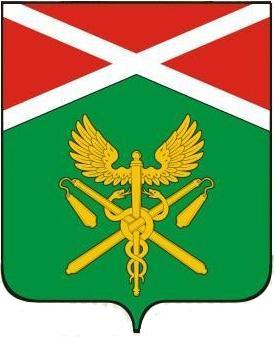 АДМИНИСТРАЦИЯ ИРБИТСКОГОМУНИЦИПАЛЬНОГО ОБРАЗОВАНИЯП О С Т А Н О В Л Е Н И Е______________________________________________________________________________17.12.2021 г.    № 928-ПАпгт.ПионерскийО внесении изменений в Порядок оценки регулирующего воздействия проектов муниципальных нормативных актов и порядок проведения экспертизы муниципальных нормативных правовых актов Ирбитского муниципального образования, утвержденных постановлением администрации Ирбитского муниципального образования  № 1088-ПА от 12.12.2016В целях реализации Федерального закона  от 06.10.2003 № 131-ФЗ «Об общих принципах организации местного самоуправления в Российской Федерации», Закона Свердловской области  от 14.07.2014 № 74-ОЗ «Об оценке регулирующего воздействия проектов нормативных правовых актов Свердловской области и проектов муниципальных нормативных правовых актов муниципальных образований и экспертизе нормативных правовых актов Свердловской области и муниципальных нормативных правовых актов, руководствуясь статьями  28,31 Устава Ирбитского муниципального образования ПОСТАНОВЛЯЕТ:1.  Внести изменения:1.1. в Порядок оценки регулирующего воздействия проектов муниципальных нормативных правовых актов, изложив в новой редакции(Прилагается),1.2. в Порядок проведения экспертизы муниципальных нормативных правовых актов Ирбитского муниципального образования, изложив в новой редакции(Прилагается), утвержденных  постановлением администрации Ирбитского муниципального образования  № 1088-ПА от 12.12.2016.            2. Настоящее Постановление опубликовать в газете «Родники ирбитские» и разместить в сети Интернет на официальном сайте Ирбитского муниципального образования.            3.Контроль за исполнением настоящего Постановления возложить на заместителя главы администрации Ирбитского муниципального образования М.М.Леонтьеву. Глава Ирбитскогомуниципального образования               	                                       А.В. Никифоров